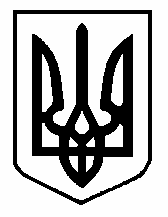 ГАННІВСЬКИЙ ЛІЦЕЙПЕТРІВСЬКОЇ СЕЛИЩНОЇ РАДИ ОЛЕКСАНДРІЙСЬКОГО РАЙОНУКІРОВОГРАДСЬКОЇ ОБЛАСТІНАКАЗ 03.02.2023                                                                                                                      № 18с.ГаннівкаПро проведення Тижня Безпечного інтернетуВідповідно до листа Уповноваженого Президента України від 08.02.2021 р. № 15/3-07/192 щодо захисту в цифровому середовищі освіти, згідно з річним планом роботи ліцею на 2022- 2023 навчальний рік та з метою формування культури спілкування з використанням інформаційно-комунікаційних технологій, формування свідомості, сприяння підвищенню рівня знань та поінформованості дітей щодо реалізації та захисту своїх прав, гарантованих Конституцією та законами України у різних сферах життяНАКАЗУЮ:Провести в закладі з 06 лютого по 10 лютого 2023 року Тиждень Безпечного інтернету.Затвердити план проведення Тижня Безпечного інтернету Ганнівського ліцею відповідно до додатку № 1.Затвердити план проведення Тижня Безпечного інтернету Володимирівської філії Ганнівського ліцею відповідно до додатку № 2.Затвердити план проведення Тижня Безпечного інтернету Іскрівської філії Ганнівського ліцею відповідно до додатку № 3.Вчителю інформатики Ганнівського ліцею ГАЛІБІ О.А., вчителю інформатики Володимирівської філії Ганнівського ліцею ДУДНІК Н.В. та вчителю інформатики Іскрівської філії Ганнівського ліцею БОНДАРЄВІЙ Н.П.:організувати та провести Тиждень Безпечного інтернету згідно з планом (додатки 1,2,3);звіт про проведення тижня надіслати на електронну адресу ganivka2008@ukr.net до 16.02.2023  року.Контроль за виконанням наказу покласти на заступника директора з навчально-виховної роботи РОБОТУ Н.А. Директор                                                                             Ольга КАНІВЕНЬЗ наказом ознайомлена:                                                      Н.Робота                                                                                                                                              О.Галіба                                                                                               Н.Дуднік                                                                                                  Н.Бондарєва                                                                                                                          Додаток 1 до наказу                                                                                           від 03.02.2023 №18План заходівпід час Тижня  безпечного Інтернетуз 06 лютого по 10 лютого 2023 року                                                                              Додаток 2 до наказу                                                                                        від 03.02.2023 №18План заходівпід час Тижня  безпечного Інтернетуз 06 лютого по 10 лютого 2023 року      Додаток 3 до наказу                                                                                           від 03.02.2023 №18План проведення тижня «Твій товариш-безпечний інтерент» в Іскрівській філії Ганнівського ліцею08.02.23-10.02.23ДатаЗахідКлас ВідповідальнийПОНЕДІЛОК06.02.2023Проходження онлайн-курсу «Кіберпростір та кібербезпека»8Марченко А.В.ПОНЕДІЛОК06.02.2023Конкурс малюнків «Я – за безпечний інтернет»4Висторопська Н.С.ПОНЕДІЛОК06.02.2023ВІВТОРОК07.02.2023Онлайн захід «Інтернет – залежність: міфи та факти»5-7 Саросіян М.С. соціальний педагогВІВТОРОК07.02.2023Створення презентації «У світі безпечного інтернету»4Висторопська Н.С.ВІВТОРОК07.02.2023Онлайн вікторина «Безпечний Інтернет у нашому житті»5-8 Галіба О.А. вчитель інформатикиСЕРЕДА08.02.2023 Інфографіка «Безпека в інтернеті»ШПДПилипенко В.І. педагог-організаторСЕРЕДА08.02.2023Тестування «Бережи себе в інтернеті»5-9 Саросіян М.С. соціальний педагогСЕРЕДА08.02.2023Кінозал перегляду відеороликів «Безпечний інтернет»4Висторопська Н.С.СЕРЕДА08.02.2023Створення памятки для батьків «Як забезпечити безпеку дітей у мережі інтернет»Гришаєва Л.В. бібліотекарЧЕТВЕР09.02.2023Створення відео «10 золотих правил безпеки в інтернеті»7Пилипенко В.І.Педагог-організаторЧЕТВЕР09.02.2023Перегляд соціального ролику «Будь обережний, розміщуючи свої фото в інтернеті»5-7Саросіян М.С. соціальний педагогЧЕТВЕР09.02.2023Інтегрований урок ЯДС «Безпечний інтернет в Україні»1Соломка Т.В.ЧЕТВЕР09.02.2023Створення інфографіки «Безпечний інтернет»9Галіба О.А. вчитель інформатикиП’ЯТНИЦЯ10.02.2023Серіал для батьків «Безпека дітей в інтернеті»Саросіян М.С. соціальний педагогП’ЯТНИЦЯ10.02.2023Бесіда «Безпечний інтернет у нашому житті»4Висторопська Н.С.П’ЯТНИЦЯ10.02.2023Практичне заняття «Пошук відомостей у мережі інтернет. Безпечне користування інтернетом»6Гришаєва Л.В. бібліотекарДатаЗахідКлас ВідповідальнийПОНЕДІЛОК06.02.2023Віртуальна книжкова виставка  	“Ми – за безпечний Інтернет1-9Чеча М.О., шкільний бібліотекарПОНЕДІЛОК06.02.2023Перегляд мультфільму про безпеку дітей онлайн “Хаппі та її суперсила” https://www.youtube.com/watch?v=6iI77X1hoIw 1-4Класні керівникиПОНЕДІЛОК06.02.2023Година спілкування   «Інтернет очима дітей»1-9Класні керівникиВІВТОРОК07.02.2023Вікторина «Безпека в Інтернеті»  https://www.youtube.com/watch?v=PHRyzLpFXVU 1-4Класні керівникиВІВТОРОК07.02.2023Перегляд та обговорення відеороликів «Безпечний Інтернет» https://www.youtube.com/watch?v=zPIXOPDGRAY 5 - 9Класні керівникиВІВТОРОК07.02.2023Урок - практикум “Зворотній бік Інтернету”    5-9Дудник Н.В., вчитель інформатикиСЕРЕДА08.02.2023 Конкурс колажів «Мережева етика»  (розміщувати на Jamboard 1-4 Класні керівникиСЕРЕДА08.02.2023Виготовлення буклета або відеоролика “Мережа як стиль життя” (розміщувати на Jamboard 5-9Дудник Н.В., вчитель інформатикиСЕРЕДА08.02.2023Онлайн квест "Безпечний інтернет".  https://www.youtube.com/watch?v=mqMDbuOINdc 5 – 6 класДудник Н.В., вчитель інформатикиЧЕТВЕР09.02.2023Виставка малюнків «Ми з Інтернетом – друзі»1-4Шкуратько С.А.,педагог-організатор, Класні керівникиЧЕТВЕР09.02.2023Тренінг «Ігроманія»5-9Ткач А.Е., практичний психолог  ЧЕТВЕР09.02.2023Кейс  корисних Інтернет-посилань для вчителів, учнів та їхніх батьків. 1-9Дудник Н.В., вчитель інформатики,класні керівникиП'ЯТНИЦЯ10.02.2023 Онлайн заняття «Соціальні мережі як засіб впливу на політичне та соціальне життя людей, використання інформації агресивного змісту, негативний вплив на психіку та здоров’я дитини.»Підведення підсумків Тижня знань безпеки життєдіяльності1-9Магда Ю.О. медична сестраШкуратько С.А.,педагог-організатор № з/пЗахідКласДатаВідповідальний1Віртуальна лінійка «Знайомтесь Пан інтернет»2-9 06.02.Бондарєва Н.П.2Онлайн квест "Безпечний інтернет"507 .02  Єфімова Ю.С.3Вікторина "Безпека в Інтернеті"4 08.02 Амброзяк І.І.4Конкурс  малюнків "Безпечний інтернет "2 08 .02 Ткаченко Н.Г.5Перегляд мультфільму "Увага! Інтернет"3 08.02.Гришаєва О.А.6Виховна година.,, Основні правила безпечної роботи в інтернеті ".8 07.02Сидоренко Н.М. 7година спілкування "Безпечний Інтернет"907.02БаранькоТ.В.8Виховна година "Безпечний інтернет".6-707.07Дусмурадова Л.Г.9Тестування "Безпечний Інтернет.10 правил для учня"
2-906.07Юрченко  М.А.10Вебквест “Разом для найкращого Інтернету”

2-907.02Юрченко  М.А.11Перегляд відео "У тенетах Інтернету разом з Венздей"2-907.02Юрченко  М.А.12Збери пазл "Безпечний інтернет"
2-908.02Юрченко  М.А.13Конкурс малюнків " Я за безпечний інтернет"2-909.09Юрченко  М.А.Кл. кер. Баранько О.О.14Кросворд " Безпечний Інтернет"2-909.09Юрченко  М.А.15Вебквест "Кібербезпека"2-910.09Юрченко  М.А.